แบบรายงานเชิงคุณภาพ โครงการแปลงเรียนรู้เกษตรอัจฉริยะ ปีงบประมาณ 2566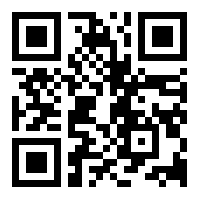       รอบ 6 เดือน    รายงานภายในวันที่ 15 เมษายน 2566                ดาวน์โหลด      รอบ 12 เดือน  รายงานภายในวันที่ 15 ตุลาคม 2566     https://qrgo.page.link/rMorGหมายเหตุ หัวหน้าโครงการเป็นผู้จัดทำรายงานโครงการแปลงเรียนรู้เกษตรอัจฉริยะ ปีงบประมาณ 2566 และแนบไฟล์รายงานผ่านระบบ Scorecards cockpit ตามระยะเวลาที่กำหนดไว้ในแต่ละรอบครั้งที่ 1 รอบ 6 เดือน    รายงานภายในวันที่ 15 เมษายน 2566      1. ชื่อแปลงเรียนรู้.......................................... ชนิดพืช................. พื้นที่แปลงเรียนรู้........................(ไร่)    ที่ตั้งแปลง............................................... พิกัดแปลง (lat, long).........................................................2. เทคโนโลยีที่ดำเนินการภายในแปลงเรียนรู้2.1 เทคโนโลยีพื้นฐาน......................................................................................................................................................................................................................................................................................................................................................................................................................................................................................................................................2.2 เทคโนโลยีอัจฉริยะ (อธิบายโดยสังเขปถึงเทคโนโลยีอัจฉริยะนำไปขยายผลหรือต้องการพัฒนา)......................................................................................................................................................................................................................................................................................................................................................................................................................................................................................................................................3. ผลความก้าวหน้าการดำเนินงานรอบ 6 เดือน3.1 การจัดทำแปลงเรียนรู้เกษตรอัจฉริยะ......................................................................................................................................................................................................................................................................................................................................................................................................................................................................................................................................3.2 การจัดกิจกรรมแลกเปลี่ยนเรียนรู้เทคโนโลยีเกษตรอัจฉริยะ......................................................................................................................................................................................................................................................................................................................................................................................................................................................................................................................................4. ปัญหา/อุปสรรคและข้อเสนอ......................................................................................................................................................................................................................................................................................................................................................................................................................................................................................................................................5. รูปภาพประกอบรายงานความก้าวหน้ารอบ 6 เดือน (อธิบายกิจกรรมโดยสังเขป)......................................................................................................................................................................................................................................................................................................................................................................................................................................................................................................................................ครั้งที่ 2 รอบ 12 เดือน  รายงานภายในวันที่ 15 ตุลาคม 25666. ผลการดำเนินงานการจัดทำแปลงเรียนรู้เกษตรอัจฉริยะ ..........................................................................................................................................................................................................................................................................................................................................................7. ผลการวิเคราะห์ข้อมูลเปรียบเทียบหมายุเหตุ ***เป็นข้อมูลที่สำคัญสำหรับรายงาน และเป็นข้อมูลรายงานตัวชี้วัดบังคับ 8. ผลการวิเคราะห์การยอมรับ/ความพอใจต่อเทคโนโลยีอัจฉริยะ..........................................................................................................................................................................................................................................................................................................................................................   9. ผลการจัดกิจกรรมแลกเปลี่ยนเรียนรู้เทคโนโลยีเกษตรอัจฉริยะ- ระยะเวลาที่ดำเนินการ - กลุ่มเป้าหมาย	- วิธีการดำเนินงาน	- ผลการดำเนินงาน 10. ผลสำเร็จที่ได้รับจากการจัดทำแปลงเรียนรู้เกษตรอัจฉริยะ (อธิบายข้อมูลที่แสดงให้เห็นถึงผลสำเร็จตามที่กำหนดไว้)	- ตัวชี้วัดเชิงปริมาณ  ระบุตัวชี้วัดที่ท่านกำหนดไว้ในโครงการ..………………………………………………………………………. อธิบายผลที่ได้จากการดำเนินงานเพื่อตอบตัวชี้วัด (เปรียบเทียบให้เห็นใช้กับไม่ได้ใช้เทคโนโลยีกรมวิชาการเกษตร โดยอธิบายพร้อมระบุตัวเลขเพื่อความน่าเชื่อถือของผลงาน)..............................- ตัวชี้วัดเชิงคุณภาพ1) ตัวชี้วัดบังคับ แปลงเรียนรู้ที่มีการใช้เทคโนโลยีเกษตรอัจฉริยะมีผลผลิตเพิ่มขึ้นหรือลดการใช้ปัจจัยการผลิตหรือลดการใช้แรงงาน  ร้อยละ 12อธิบายผลที่ได้จากการดำเนินงานเพื่อตอบตัวชี้วัด (เปรียบเทียบให้เห็นใช้กับไม่ได้ใช้เทคโนโลยีกรมวิชาการเกษตร โดยอธิบายพร้อมระบุตัวเลขเพื่อความน่าเชื่อถือของผลงาน)..............................2) ระบุตัวชี้วัดที่ท่านกำหนดไว้………………………………………………………………………………อธิบายผลที่ได้จากการดำเนินงานเพื่อตอบตัวชี้วัด (เปรียบเทียบให้เห็นใช้กับไม่ได้ใช้เทคโนโลยีกรมวิชาการเกษตร โดยอธิบายพร้อมระบุตัวเลขเพื่อความน่าเชื่อถือของผลงาน)..............................- ผลผลิต (Output) ระบุตัวผลผลิตที่ท่านกำหนดไว้……………………………………………………………………………………อธิบายผลที่ได้จากการดำเนินงานที่บรรลุผลผลิต (เปรียบเทียบให้เห็นใช้กับไม่ได้ใช้เทคโนโลยีกรมวิชาการเกษตร โดยอธิบายพร้อมระบุตัวเลขเพื่อความน่าเชื่อถือของผลงาน)...........................................	- ผลลัพธ์ (Outcome)ระบุผลลัพธ์ที่ท่านกำหนดไว้…………………………….……………………………………………………. อธิบายผลที่ได้จากการดำเนินงานที่บรรลุตามผลลัพธ์ที่กำหนดไว้ (เปรียบเทียบให้เห็นใช้กับไม่ได้ใช้เทคโนโลยีกรมวิชาการเกษตร โดยอธิบายพร้อมระบุตัวเลขเพื่อความน่าเชื่อถือของผลงาน)...............11. ปัญหา/อุปสรรคและข้อเสนอ..........................................................................................................................................................................................................................................................................................................................................................  12. รูปภาพประกอบการจัดทำรายงานประจำปี (อย่างน้อย 6 ภาพ) ..........................................................................................................................................................................................................................................................................................................................................................                                         ลงชื่อ..........................................................(หัวหน้าโครงการ)                          (…………………………………………………)  ลงชื่อ.................................................................(หัวหน้าหน่วยงาน)                         (…………………………………………………)  ด้านเทคโนโลยีเกษตรอัจฉริยะ+เทคโนโลยีกรม (แปลงเรียนรู้ฯ)เทคโนโลยีของกรมฯ วิธีเกษตรกร***ต้นทุนการผลิต (บาท/ไร่)***ปริมาณผลผลิต (กก./ไร่)คุณภาพผลผลิต***ราคาจำหน่าย (บาท/กก.)***รายได้สุทธิ (บาท/ไร่) (รายได้-ต้นทุน)***ด้านแรงงาน ระบุ............... (หน่วยนับ......)                    ***ด้านปัจจัยการผลิตระบุ....................... (บาท/ไร่)อื่น ๆ 